	CURRICULUM VITAE	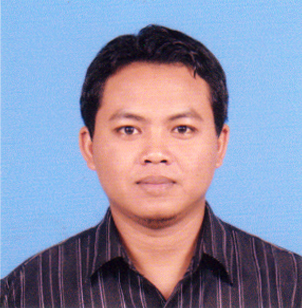 PERSONAL  INFORMATIONName			:   HARIYANTOPlace, Date Of Birth	:   Ngawi, 09 May 1984Height / Weight		:   169 / 85Religion / Nationality	:   Moslem / IndonesianAddress			:   Rt.07/Rw.04 Ngadirejo, Gemarang,			    Kedunggalar, Ngawi, East Java, IndonesiaMobile			:   +6281282868899 / +6282226550449Email			:   hariyanto09@hotmail.comPASSPORTNumber Of Passport	:  B 0012866Place, Date Of Issued	:  Madiun, 24 DEC 2014Expired			:   24 DEC 2019Number Old Passport     :  V392524SEAMAN BOOKSeaman Book No.	:   X 058188Place, Date Of Issued	:  Jakarta, 09 July 2010Expired			:  09 July 2017CERTIFICATES/TRAININGBasic Safety Training		:  6201196071010110BOSIET				:  137157072311130013. Expired 22/11/ 2017Drilling certificate / floorman	:  21401708. Expired 25 July 2014Heli deck crew member		:  JDC/SD/1669. Expired 20 Sep 2015Forklift Truck Driving C5		:  JDC/SD/1688. Expired 20 Sep 2015Slinger / Signaler		:  JDC/SD/1676. Expired 20 Sep 2015Confined Space Entry		:  JDC/SD/1692. Expired 20 Sep 2015Stage Induction HSE Modul 7	:  1536-Modul 7-14Check-6 Certificate 			Offshore Forklift Operator	:  No. 0013363	WORK EXPERIENCE1     Company		:  SEADRILLLocation		:  Natuna SeaPosition		:  RoustaboutType Rig		:  Jack UpPeriode			:  September 2010 – May 20112     Company		:  LINS PETROTAMA ENERGYLocation		:  Natuna SeaPosition		:  RoustaboutType Rig		:  Jack UpPeriode			:  September 2010 – May 20113     Company		:  NORTHERN OFFSHORE / ENERGY SEARCHERLocation		:  CNOCC, well sindoro -1 Arafura SeaPosition		:  Floorman / RoughneckType Rig		:  Drill ShipPeriode			:  January 2011 -  February 20124     Company             	:  UMWSD-NAGA 2Location		:  HESS Ujung Pangkah SurabayaType Rig		:  Jack UpPosition		:  FloormanPeriode			:  March 2012 – April 20135     Company		:  VANTAGE DRILLINGLocation		:  Total E&P CongoType Rig		:  Ultra Deepwater DrillshipPosition		:  FloormanPeriode		:  June 2013 –October 2014	